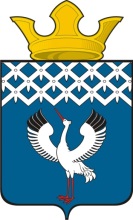 Российская ФедерацияСвердловская областьГлава Байкаловского сельского поселенияБайкаловского муниципального района Свердловской областиПОСТАНОВЛЕНИЕот 11.01.2022 года  № 4-пс. БайкаловоО принятии решения о разработке проекта планировки территории и проекта межевания территории для строительства: «Системы водоотведения в с. Байкалово»           В соответствии со ст. 46 Градостроительного кодекса Российской Федерации, Федеральным законом, от 06.10.2003 №131-ФЗ «Об общих принципах организации местного самоуправления в Российской Федерации», Уставом муниципального образования Байкаловского сельского поселения, Административным регламентом  по предоставлению муниципальной услуги «Принятие решения о подготовке документации и (или) об утверждении документации по планировке территории», утвержденным  Постановлением  Главы Байкаловского сельского поселения от 28.10.2029 г. №428-п, в целях   упорядочивания нумерации,ПОСТАНОВЛЯЮ:  Принять решение о подготовке документации по планировке и межеванию  территории  для строительства: «Системы водоотведения в с. Байкалово».  Документацию по планировке и межеванию территории выполнить в порядке, установленном статьей 45, 46  Градостроительного кодекса Российской Федерации.3. Опубликовать настоящее постановление на официальном сайте Администрации Байкаловского сельского поселения в сети «Интернет» и газете «Информационный вестник Байкаловского сельского поселения».4.  Контроль  за  исполнением   настоящего Постановления возложить на специалиста 1 категории администрации Байкаловского сельского поселения Гуляева А.П. 5.  Настоящее постановление вступает в силу с момента подписания.Глава Байкаловского сельского поселения  Байкаловского муниципального районаСвердловской области        		                                                           	Д.В. Лыжин